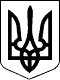 УЖГОРОДСЬКА РАЙОННА державна адміністраціяЗАКАРПАТСЬКОЇ ОБЛАСТІР О З П О Р Я Д Ж Е Н Н Я____20.04.2021_____                    Ужгород                    №___105_______Про утворення конкурсного комітету з визначення автомобільних перевізниківВідповідно до статей 6, 39 і 41 Закону України „Про місцеві державні адміністрації”, Закону України „Про автомобільний транспорт”,  постанови Верховної Ради України 17.07.2020 №807-IX„Про утворення та ліквідацію районів”, постанови Кабінету Міністрів України від 03.12.2008 року №1081 „Про затвердження Порядку проведення конкурсу з перевезення пасажирів на автобусному маршруті загального користування”, з метою підготовки та проведення конкурсів з визначення автомобільних перевізників на приміських автобусних маршрутах загального користування, що не виходять за межі району:1. Утворити конкурсний комітет з визначення автомобільних перевізників на приміських автобусних маршрутах загального користування, що не виходять за межі району у складі згідно з додатком.2. Визнати таким, що втратило чинність, розпорядження голови райдержадміністрації 17.02.2014 №48 „Про районний конкурсний комітет із визначення автомобільних перевізників на приміських автобусних маршрутах загального користування, що не виходять за межі території району” (зі змінами).3. Контроль за виконанням цього розпорядження покласти на  заступника голови райдержадміністрації Дупина В.М.В.о. голови державної адміністрації                                       Христина МАЦКО